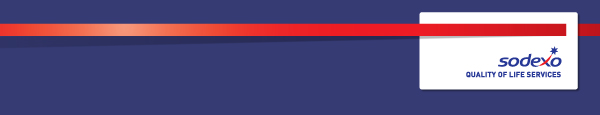 Function: Function: Function: Function: Function: Defence & GovernmentDefence & GovernmentDefence & GovernmentDefence & GovernmentDefence & GovernmentDefence & GovernmentDefence & GovernmentDefence & GovernmentDefence & GovernmentPosition:  Position:  Position:  Position:  Position:  QHSE AdvisorQHSE AdvisorQHSE AdvisorQHSE AdvisorQHSE AdvisorQHSE AdvisorQHSE AdvisorQHSE AdvisorQHSE AdvisorJob holder:Job holder:Job holder:Job holder:Job holder:Date (in job since):Date (in job since):Date (in job since):Date (in job since):Date (in job since):Immediate manager: 
(N+1 Job title and name):Immediate manager: 
(N+1 Job title and name):Immediate manager: 
(N+1 Job title and name):Immediate manager: 
(N+1 Job title and name):Contract DirectorContract DirectorContract DirectorContract DirectorContract DirectorContract DirectorContract DirectorContract DirectorContract DirectorContract DirectorAdditional reporting line to: Additional reporting line to: Additional reporting line to: Additional reporting line to: Additional reporting line to: Health & Safety ExecutiveHealth & Safety ExecutiveHealth & Safety ExecutiveHealth & Safety ExecutiveHealth & Safety ExecutiveHealth & Safety ExecutiveHealth & Safety ExecutiveHealth & Safety ExecutiveHealth & Safety ExecutivePosition location: Position location: Position location: Position location: Position location: CapMAC, LondonCapMAC, LondonCapMAC, LondonCapMAC, LondonCapMAC, LondonCapMAC, LondonCapMAC, LondonCapMAC, LondonCapMAC, London1.  Purpose of the Job – State concisely the aim of the job.  1.  Purpose of the Job – State concisely the aim of the job.  1.  Purpose of the Job – State concisely the aim of the job.  1.  Purpose of the Job – State concisely the aim of the job.  1.  Purpose of the Job – State concisely the aim of the job.  1.  Purpose of the Job – State concisely the aim of the job.  1.  Purpose of the Job – State concisely the aim of the job.  1.  Purpose of the Job – State concisely the aim of the job.  1.  Purpose of the Job – State concisely the aim of the job.  1.  Purpose of the Job – State concisely the aim of the job.  1.  Purpose of the Job – State concisely the aim of the job.  1.  Purpose of the Job – State concisely the aim of the job.  1.  Purpose of the Job – State concisely the aim of the job.  1.  Purpose of the Job – State concisely the aim of the job.  To implement the Sodexo Integrated Management System including Quality, Health, Safety and environmental best practice, across all elements of service delivery platforms within Sodexo, ensuring compliance with current health and safety legislation, approved codes of practice and company policies and procedures.  Focussing on adherence to service excellence and continuous improvement of the management system. To work proactively with managers to establish and maintain safe systems of work and a safe environment for colleagues and customers. To ensure that there is a provision of competent safety advice to all managers and front line colleagues across the contract and to liaise with the client and Sodexo Defence HSE Executive on safety matters on both an emergency and routine basis. To implement the Sodexo Integrated Management System including Quality, Health, Safety and environmental best practice, across all elements of service delivery platforms within Sodexo, ensuring compliance with current health and safety legislation, approved codes of practice and company policies and procedures.  Focussing on adherence to service excellence and continuous improvement of the management system. To work proactively with managers to establish and maintain safe systems of work and a safe environment for colleagues and customers. To ensure that there is a provision of competent safety advice to all managers and front line colleagues across the contract and to liaise with the client and Sodexo Defence HSE Executive on safety matters on both an emergency and routine basis. To implement the Sodexo Integrated Management System including Quality, Health, Safety and environmental best practice, across all elements of service delivery platforms within Sodexo, ensuring compliance with current health and safety legislation, approved codes of practice and company policies and procedures.  Focussing on adherence to service excellence and continuous improvement of the management system. To work proactively with managers to establish and maintain safe systems of work and a safe environment for colleagues and customers. To ensure that there is a provision of competent safety advice to all managers and front line colleagues across the contract and to liaise with the client and Sodexo Defence HSE Executive on safety matters on both an emergency and routine basis. To implement the Sodexo Integrated Management System including Quality, Health, Safety and environmental best practice, across all elements of service delivery platforms within Sodexo, ensuring compliance with current health and safety legislation, approved codes of practice and company policies and procedures.  Focussing on adherence to service excellence and continuous improvement of the management system. To work proactively with managers to establish and maintain safe systems of work and a safe environment for colleagues and customers. To ensure that there is a provision of competent safety advice to all managers and front line colleagues across the contract and to liaise with the client and Sodexo Defence HSE Executive on safety matters on both an emergency and routine basis. To implement the Sodexo Integrated Management System including Quality, Health, Safety and environmental best practice, across all elements of service delivery platforms within Sodexo, ensuring compliance with current health and safety legislation, approved codes of practice and company policies and procedures.  Focussing on adherence to service excellence and continuous improvement of the management system. To work proactively with managers to establish and maintain safe systems of work and a safe environment for colleagues and customers. To ensure that there is a provision of competent safety advice to all managers and front line colleagues across the contract and to liaise with the client and Sodexo Defence HSE Executive on safety matters on both an emergency and routine basis. To implement the Sodexo Integrated Management System including Quality, Health, Safety and environmental best practice, across all elements of service delivery platforms within Sodexo, ensuring compliance with current health and safety legislation, approved codes of practice and company policies and procedures.  Focussing on adherence to service excellence and continuous improvement of the management system. To work proactively with managers to establish and maintain safe systems of work and a safe environment for colleagues and customers. To ensure that there is a provision of competent safety advice to all managers and front line colleagues across the contract and to liaise with the client and Sodexo Defence HSE Executive on safety matters on both an emergency and routine basis. To implement the Sodexo Integrated Management System including Quality, Health, Safety and environmental best practice, across all elements of service delivery platforms within Sodexo, ensuring compliance with current health and safety legislation, approved codes of practice and company policies and procedures.  Focussing on adherence to service excellence and continuous improvement of the management system. To work proactively with managers to establish and maintain safe systems of work and a safe environment for colleagues and customers. To ensure that there is a provision of competent safety advice to all managers and front line colleagues across the contract and to liaise with the client and Sodexo Defence HSE Executive on safety matters on both an emergency and routine basis. To implement the Sodexo Integrated Management System including Quality, Health, Safety and environmental best practice, across all elements of service delivery platforms within Sodexo, ensuring compliance with current health and safety legislation, approved codes of practice and company policies and procedures.  Focussing on adherence to service excellence and continuous improvement of the management system. To work proactively with managers to establish and maintain safe systems of work and a safe environment for colleagues and customers. To ensure that there is a provision of competent safety advice to all managers and front line colleagues across the contract and to liaise with the client and Sodexo Defence HSE Executive on safety matters on both an emergency and routine basis. To implement the Sodexo Integrated Management System including Quality, Health, Safety and environmental best practice, across all elements of service delivery platforms within Sodexo, ensuring compliance with current health and safety legislation, approved codes of practice and company policies and procedures.  Focussing on adherence to service excellence and continuous improvement of the management system. To work proactively with managers to establish and maintain safe systems of work and a safe environment for colleagues and customers. To ensure that there is a provision of competent safety advice to all managers and front line colleagues across the contract and to liaise with the client and Sodexo Defence HSE Executive on safety matters on both an emergency and routine basis. To implement the Sodexo Integrated Management System including Quality, Health, Safety and environmental best practice, across all elements of service delivery platforms within Sodexo, ensuring compliance with current health and safety legislation, approved codes of practice and company policies and procedures.  Focussing on adherence to service excellence and continuous improvement of the management system. To work proactively with managers to establish and maintain safe systems of work and a safe environment for colleagues and customers. To ensure that there is a provision of competent safety advice to all managers and front line colleagues across the contract and to liaise with the client and Sodexo Defence HSE Executive on safety matters on both an emergency and routine basis. To implement the Sodexo Integrated Management System including Quality, Health, Safety and environmental best practice, across all elements of service delivery platforms within Sodexo, ensuring compliance with current health and safety legislation, approved codes of practice and company policies and procedures.  Focussing on adherence to service excellence and continuous improvement of the management system. To work proactively with managers to establish and maintain safe systems of work and a safe environment for colleagues and customers. To ensure that there is a provision of competent safety advice to all managers and front line colleagues across the contract and to liaise with the client and Sodexo Defence HSE Executive on safety matters on both an emergency and routine basis. To implement the Sodexo Integrated Management System including Quality, Health, Safety and environmental best practice, across all elements of service delivery platforms within Sodexo, ensuring compliance with current health and safety legislation, approved codes of practice and company policies and procedures.  Focussing on adherence to service excellence and continuous improvement of the management system. To work proactively with managers to establish and maintain safe systems of work and a safe environment for colleagues and customers. To ensure that there is a provision of competent safety advice to all managers and front line colleagues across the contract and to liaise with the client and Sodexo Defence HSE Executive on safety matters on both an emergency and routine basis. To implement the Sodexo Integrated Management System including Quality, Health, Safety and environmental best practice, across all elements of service delivery platforms within Sodexo, ensuring compliance with current health and safety legislation, approved codes of practice and company policies and procedures.  Focussing on adherence to service excellence and continuous improvement of the management system. To work proactively with managers to establish and maintain safe systems of work and a safe environment for colleagues and customers. To ensure that there is a provision of competent safety advice to all managers and front line colleagues across the contract and to liaise with the client and Sodexo Defence HSE Executive on safety matters on both an emergency and routine basis. To implement the Sodexo Integrated Management System including Quality, Health, Safety and environmental best practice, across all elements of service delivery platforms within Sodexo, ensuring compliance with current health and safety legislation, approved codes of practice and company policies and procedures.  Focussing on adherence to service excellence and continuous improvement of the management system. To work proactively with managers to establish and maintain safe systems of work and a safe environment for colleagues and customers. To ensure that there is a provision of competent safety advice to all managers and front line colleagues across the contract and to liaise with the client and Sodexo Defence HSE Executive on safety matters on both an emergency and routine basis. 2. 	Dimensions – Point out the main figures / indicators to give some insight on the “volumes” managed by the position and/or the activity of the Department.2. 	Dimensions – Point out the main figures / indicators to give some insight on the “volumes” managed by the position and/or the activity of the Department.2. 	Dimensions – Point out the main figures / indicators to give some insight on the “volumes” managed by the position and/or the activity of the Department.2. 	Dimensions – Point out the main figures / indicators to give some insight on the “volumes” managed by the position and/or the activity of the Department.2. 	Dimensions – Point out the main figures / indicators to give some insight on the “volumes” managed by the position and/or the activity of the Department.2. 	Dimensions – Point out the main figures / indicators to give some insight on the “volumes” managed by the position and/or the activity of the Department.2. 	Dimensions – Point out the main figures / indicators to give some insight on the “volumes” managed by the position and/or the activity of the Department.2. 	Dimensions – Point out the main figures / indicators to give some insight on the “volumes” managed by the position and/or the activity of the Department.2. 	Dimensions – Point out the main figures / indicators to give some insight on the “volumes” managed by the position and/or the activity of the Department.2. 	Dimensions – Point out the main figures / indicators to give some insight on the “volumes” managed by the position and/or the activity of the Department.2. 	Dimensions – Point out the main figures / indicators to give some insight on the “volumes” managed by the position and/or the activity of the Department.2. 	Dimensions – Point out the main figures / indicators to give some insight on the “volumes” managed by the position and/or the activity of the Department.2. 	Dimensions – Point out the main figures / indicators to give some insight on the “volumes” managed by the position and/or the activity of the Department.2. 	Dimensions – Point out the main figures / indicators to give some insight on the “volumes” managed by the position and/or the activity of the Department.Revenue FY13:€tbc€tbcEBIT growth:EBIT growth:EBIT growth:tbcGrowth type:n/aOutsourcing rate:n/aRegion  WorkforcetbctbcRevenue FY13:€tbc€tbcEBIT margin:EBIT margin:EBIT margin:tbcGrowth type:n/aOutsourcing rate:n/aRegion  WorkforcetbctbcRevenue FY13:€tbc€tbcNet income growth:Net income growth:Net income growth:tbcGrowth type:n/aOutsourcing growth rate:n/aHR in Region tbctbcRevenue FY13:€tbc€tbcCash conversion:Cash conversion:Cash conversion:tbcGrowth type:n/aOutsourcing growth rate:n/aHR in Region tbctbcCharacteristics Characteristics Add pointAdd pointAdd pointAdd pointAdd pointAdd pointAdd pointAdd pointAdd pointAdd pointAdd pointAdd point3. 	Organisation chart – Indicate schematically the position of the job within the organisation. It is sufficient to indicate one hierarchical level above (including possible functional boss) and, if applicable, one below the position. In the horizontal direction, the other jobs reporting to the same superior should be indicated.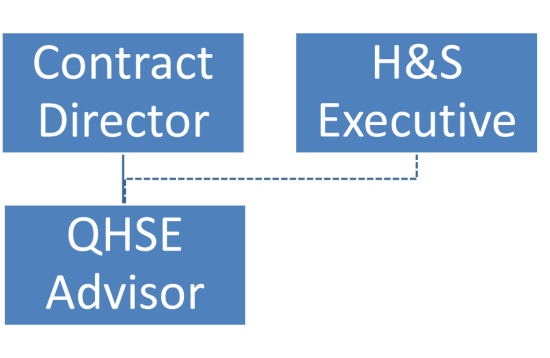 4. Context and main issues – Describe the most difficult types of problems the jobholder has to face (internal or external to Sodexo) and/or the regulations, guidelines, practices that are to be adhered to.No EHO audit to be below 4 starAll internal audits greenMaintenance of management system to BS11000,  9001:2008; HSG57/ 18001;  14001Managing active achievement of Quality Management Plan and KPI targets thereinActively drive a zero harm culture within the business area5.  Main assignments – Indicate the main activities / duties to be conducted in the job.Develop and lead the operation and promotion of an integrated management system, encompassing a pro-active environmental, health and safety culture across the region. Utilising the Sodexo management system policies and procedures, including risk assessment, accident prevention, health initiatives and acknowledged personal responsibility. Facilitate the maintenance and management of environmental health, safety and well-being through systems, audit/ inspection and the establishment of high standards and expectations on colleagues of service excellence and safety awareness behaviours / performance.To maintain an Integrated Management System audit programme for Health & Safety, environmental  and Quality standards and to ensure that all units are audited every 6 months through effective deployment of the trained auditors within the contract.To report on the performance of the IMS system at Management review meetings, and use this as a forum for any improvements.Advise on matters relating to the Environment and Health and Safety at work including the obligations and responsibilities of managers and employees; and provide comprehensive and practical advice to managers on best practice.Undertake environmental health and safety planning, including the setting of goals, agreeing priorities, and establishing adequate systems for performance management.Provide appropriate accident investigation methodology to ensure personal management accountability and improve risk management, including monitoring and interpretation of statistical data and formulate into a monthly reportManagement of client relationships and expectations relevant to the job role. Maintain formal and informal communications with clients, Sodexo Defence HSE Executive, sub contractors and customers. A positive pro-active approach must be made to the client as well as being supportive to their needsCompliance to all company/contract, documentation, audits and administration procedures are carried out to the company standardLegislative compliance, ensuring that all HSE aspects of the business are conducted in accordance with all relevant statutory requirements and Codes of PracticeTo ensure that support is given to the Health and Safety and Quality Management team in ensuring the Quality Management System reflects current legislation, best practice and company policy. To develop and ensure delivery of the Contract audit programme ensuring close outs of action plans are adhered to within the stipulated timeline.Investigation of Health and Safety issues within the contract and if required Segment.Liaison with the external quality auditors on initial assessments and the co ordination of subsequent surveillance visits ensuring Safegard and the Quality Lead are kept informed.The planning and co ordination of quality assurance training for Company employees including;Familiarisation TrainingInternal AuditorLead AuditorBeing the tutor for this training where practicable.Ensure a personal development plan is in place and that CPD is kept up to date6.  Accountabilities – Give the 3 to 5 key outputs of the position vis-à-vis the organization; they should focus on end results, not duties or activities.Meet H&S accident reduction targets identified by SodexoAll external to contract audits particularly Safegard to be greenCompliance audit KPI metContribute to the delivery of the Sodexo SHEQ strategy and delivery.All accidents reported and investigated on time7.  Person Specification – Indicate the skills, knowledge and experience that the job holder should require to conduct the role effectivelyEssentialWorking toward a level 6 Safety Qualification, completed within 12 months from the start dateLevel 4 Food Safety Qualification or to be met within 6 monthsCertificate level environmental qualificationInternal auditor in an ISO standardGood organisational and communication skills and production of concise information.Ability to prioritise, work to tight deadlines, both prescribed and self – imposedAbility to establish and maintain good working relationships at all levelsExperience of managing safety in a similar environmentAble to demonstrate achievement of continuous improvement in the workplaceDesirableAffiliation to a suitable professional chartered bodyResponsibility for a management system operationCMIOSH8.  Competencies – Indicate which of the Sodexo core competencies and any professional competencies that the role requires